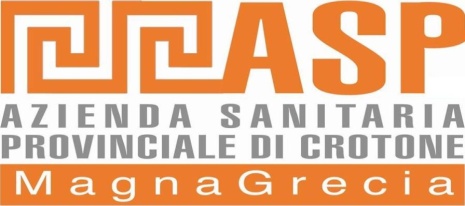 UFFICIO ACQUISIZIONE BENI E SERVIZIVia M. Nicoletta – Centro Direzionale “Il Granaio”TEL. 0962-924991/924091 – Telefax 0962-924992AVVISO Oggetto: Procedura Negoziata per la fornitura di N. 4 Ecografi portatili per esecuzione Progetto “Riorganizzazione delle Cure Primarie”. SI AVVISANO LE DITTE CO0NCORRENTI ALLA PROCEDURA IN OGGETTO CHE LA COMMISSIONE DI GARA PROCEDERA’ ALL’APERTURA DELLE OFFERTE ECONOMICHE IL GIORNO 04 LUGLIO 2014 ALLE ORE 09.30 PRESSO L’UFFICIO ACQUISIZIONE BENI E SERVIZI SITO IN CROTONE ALLA VIA M. NICOLETTA “CENTRO DIREZIONALE IL GRANAIO”, PIANO 3°, SCALA B.